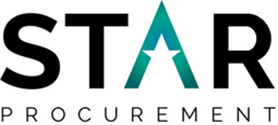 Supplier Selection QuestionnaireContents1	Introduction and Purpose of this Supplier Selection Questionnaire2	Completion Guidance3	Evaluation of this Supplier Selection Questionnaire4	Part 1 – Potential Supplier Information5	Part 2 – Exclusion Grounds6	Part 3 – Selection Questions7	Supplier Selection Questionnaire Appendix (Template)Introduction and Purpose of this Supplier Selection QuestionnaireRochdale Metropolitan Borough Council (the “Council”) wishes to establish a Contract with one suitable Bidder for the provision of Carer Services – Lot 2 Young Carers for a period of 24 months with the option to extend up to a total maximum extension of 12 months in annual increments(the “Contract ”)The Bidder’s response to this Selection Questionnaire (“Response”) will be used by the Council’s evaluation team to determine whether the Bidder satisfies what the Council considers to be an appropriate level of experience, expertise and financial standing and that the Bidder’s values and processes are consistent with those of the Council.   The Council reserves the right to ask further questions relating to the suitability of the Bidder and any relevant consortium member and to undertake further investigative measures as may be required in this respectThe Council will evaluate the Response in accordance with the criteria set out in (3) Evaluation of this Selection Questionnaire.  Should the Response score a ‘fail’ in accordance with this criteria, the Bidder will be excluded from the tender process.  Only a Response which scores a ‘pass’ in accordance with this criteria will be permitted to continue in the tender process.  In the event that the Response is scored as a ‘fail’, the Council shall provide the Bidder with feedback indicating the reasons why the Bidder has been excluded.  If the Response is excluded, The Bidder’s tender will not be evaluatedThis Selection Questionnaire is issued in accordance with Regulation 56(3) of the Public Contracts Regulations 2015Completion GuidancePotential Supplier Information and Exclusion Grounds: Part 1 and Part 2The standard Selection Questionnaire is a self-declaration, made by you (the potential supplier), that you do not meet any of the grounds for exclusion. If there are grounds for exclusion, there is an opportunity to explain the background and any measures you have taken to rectify the situation (the Council calls this self-cleaning)A completed declaration of Part 1 and Part 2 provides a formal statement that the organisation making the declaration has not breached any of the exclusions grounds. Consequently the Council requires all the organisations that you will rely on to meet the selection criteria to provide a completed Part 1 and Part 2. For example these could be parent companies, affiliates, associates, or essential sub-contractors, if they are relied upon to meet the selection criteria. This means that where you are joining in a group of organisations, including joint ventures and partnerships, each organisation in that group must complete one of these self-declarations. Sub-contractors that you rely on to meet the selection criteria must also complete a self-declaration (although sub-contractors that are not relied upon do not need to complete the self-declaration)When completed, this form is to be sent back to the contact point given in the procurement documents along with the selection information requested in the procurement documentationThe Council will accept submission of a completed European Single Procurement Document in lieu of Parts 1 and 2. Evaluation of such document submitted in the alternative will be in accordance with the evaluation criteria set out in paragraphs 3.1 to 3.5 belowSelection Questions: Part 3The procurement document will provide instructions on the selection questions you need to respond to and how to submit those responses. If you are bidding on behalf of a group (consortium) or you intend to use sub-contractors, you should complete all of the selection questions on behalf of the consortium and/or any sub-contractorsIf the relevant documentary evidence referred to in the Selection Questionnaire is not provided upon request and without delay the Council reserves the right to amend the contract award decision and award to the next compliant Bidder.Consequences of misrepresentationIf you seriously misrepresent any factual information in filling in the Selection Questionnaire, and so induce an authority to enter into a contract, there may be significant consequences.  You may be excluded from the procurement procedure, and from bidding for other contracts for three years. If a contract has been entered into you may be sued for damages and the contract may be rescinded. If fraud, or fraudulent intent, can be proved, you or your responsible officers may be prosecuted and convicted of the offence of fraud by false representation, and you must be excluded from further procurements for five yearsNotes for completionThe “Council” means the contracting authority, or anyone acting on behalf of the contracting authority, that is seeking to invite suitable candidates to participate in this procurement process“You” / “Your” refers to the potential supplier completing this standard Selection Questionnaire i.e. the legal entity responsible for the information provided. The term “potential supplier” is intended to cover any economic operator as defined by the Public Contracts Regulations 2015 (referred to as the “regulations”) and could be a registered company; the lead contact for a group of economic operators; charitable organisation; Voluntary Community and Social Enterprise (VCSE); Special Purpose Vehicle; or other form of entityThe Response must be fully completed in English and must be concise, accurate, realistic, honest and unambiguous.  All supporting information submitted must be clearly marked and cross referenced to the relevant question.  Should the provision of additional appendices to the Response be required, these should be clearly numbered clearly and listed as part of the Declaration.  A template for providing additional information is provided at the end of this Selection QuestionnaireThe Council recognises that arrangements set out in section 1.2 of this Selection Questionnaire, in relation to a group of economic operators (for example, a consortium) and/or use of sub-contractors, may be subject to change and will, therefore, not be finalised until a later date.  The lead contact should notify the Council immediately of any change in the proposed arrangements and ensure a completed Part 1 and Part 2 is submitted for any new organisation relied on to meet the selection criteria. The Council will make a revised assessment of the submission based on the updated informationFor Part 1 and Part 2 every organisation that is being relied on to meet the selection must complete and submit the self-declaration.  The Council may require the consortium to assume a specific legal form if awarded the contract, to the extent that a specific legal form is deemed by the Council as being necessary for the satisfactory performance of the contractFor answers to Part 3 - If you are bidding on behalf of a group, for example, a consortium, or you intend to use sub-contractors, you should complete all of the questions on behalf of the consortium and/ or any sub-contractors, providing one composite response and declaration.  A separate Appendix should be used to provide details of the proposed bidding model that includes members of the supply chain, the percentage of work being delivered by each sub-contractor and the key contract deliverables each sub-contractor will be responsible forThe Council recognises that arrangements in relation to sub-contracting may be subject to future change, and may not be finalised until a later date.  However, Bidders should be aware that where information provided to the Council indicates that sub-contractors are to play a significant role in delivering key contract requirements, any changes to those sub-contracting arrangements may affect the ability of the Bidder to proceed with the procurement process or to provide the supplies and/or services required.  Bidders should therefore notify the Council immediately of any change in the proposed sub-contractor arrangements. The Council reserves the right to exclude the Bidder from the procurement exercise prior to any award of contract, based on an assessment of the updated informationThe Council confirms that it will keep confidential and will not disclose to any third parties any information obtained from a named customer contact, other than to the Cabinet Office and/or contracting authorities defined by the regulations, or pursuant to an order of the court or demand made by any competent authority or body where the authority is under a legal or regulatory obligation to make such a disclosureEvaluation of this Supplier Selection QuestionnaireThe Council will only progress a tender submission from Bidders which meet the pass criteria (defined below) for each of the sections of this Selection Questionnaire.  Should a Response score a ‘fail’, in accordance with the criteria set out below, in any one or more of the sections of this Selection Questionnaire, the Bidder’s tender will not be progressedThe Council reserves the right to exclude the Bidder or to reject a Response in any of the following circumstances:In the event that the Response and/or supporting information is incomplete, inaccurate or misleading or otherwise not submitted in accordance with the requirements set out in this Selection Questionnaire;Where grounds for exclusions are indicated in the criteria detailed in respect of Parts 1 to 3 of this Selection Questionnaire;Parts 1 & 2 – Potential Supplier Information & Exclusion GroundsBidder information will be used by the Council to gather the necessary details to understand the nature of the Bidder’s organisation and the legal entity participating in the procurement exercise, and the composition of its supply chain. 	The answers provided in your Response will not be scored as the answers to the Bidder information questions are for information only.  However, the provision of insufficient or false information and/or any responses that leads the Council, acting reasonably, to conclude (considering the risk that the relevant answer concerns the Bidder’s ability to properly perform the contract) that it would be inappropriate to select the Bidder on this occasion, will result in exclusionExclusion grounds may apply at any point in the procurement process up to the award of contractPart 3 – Selection QuestionsSections 4 and 5 – Economic and Financial StandingThe information provided in response to Section 4 will be used by the Council to assess the Economic & Financial Standing of Bidders.  An Bidder that is unable to provide trading accounts for the previous 2 years shall provide evidence to support that it has bank accounts and shall provide a balance sheet and income statement to enable the Council to access its Economic & Financial Standing.  In addition, the Council will obtain a Fame UK Credit Report for the BidderThe fame UK Credit Report, where available, together with the information provided by the Bidder in response to Section 4, will be used by the Council to undertake detailed financial due diligence. Where the Council concludes that there is insufficient information to assess the Bidder’s Economic & Financial Standing, or the information leads to the Council to conclude that the information provided is not acceptable, the Bidder will be excludedSection 6 – Technical and Professional AbilityThe answers provided in your Response will be evaluated on the basis of pass/exclude.  If the Council receives no response, or if any information provided by the Bidder in response to this Section leads the Council, acting reasonably, to conclude (considering the risk that the relevant answer suggests about the Bidder’s ability to properly perform the contract) that it would be inappropriate to select the Bidder on this occasion, then the Council reserves the right to exclude the BidderThe Council may take up references from the information provided by the Bidder.  On taking up such references, if the Council receives no responses, or if any information obtained from referees leads the Council, acting reasonably, to conclude (considering the risk that the relevant response indicates the Bidder’s ability to properly perform the contract) that it would be inappropriate to select the Bidder on this occasion, then the Council reserves the right to exclude the Bidder from the procurement processSection 7 – Modern Slavery and Responsible ProcurementThe answers provided in your Response will be evaluated on the basis of pass/exclude.  Bidders who self-certify that they do not meet the requirements of this section will be excluded.  The provision of insufficient or false information and/or any responses that leads the Council, acting reasonably, to conclude (considering the risk that the relevant answer concerns the Bidder’s ability to properly perform the contract) that it would be inappropriate to select the Bidder on this occasion, will result in exclusion.  Exclusion grounds may apply at any point in the procurement process up to the award of contractIn respect of question 7.3 and 7.4, where you have stated “agree” to both, your response shall constitute a pass. Where you have stated “disagree” to one or both, your response shall constitute a fail.Section 8 – Additional Questions (Generally)The answers provided in your Response will be evaluated on the basis of pass/exclude.  Bidders who self-certify that they do not meet the requirements of these additional questions will be excluded.  The provision of insufficient or false information and/or any responses that leads the Council, acting reasonably, to conclude (considering the risk that the relevant answer concerns the Bidder’s ability to properly perform the contract) that it would be inappropriate to select the Bidder on this occasion, will result in exclusion.  Exclusion grounds may apply at any point in the procurement process up to the award of contractSection 8.2 – Health and SafetyThe Council will require evidence from the successful Applicant(s) of their health and safety arrangements relevant to the service or work for which they are applying, e.g. policies, procedures, risk assessments, safe systems of work, method statements, monitoring, training etc.A response of ‘yes’ to question 8.2(a) without satisfactory evidence of SSIP accreditation within the last twelve months will result in the Applicants exclusion from the procurement exerciseApplicants are required to provide evidence to the Council of any remedial action or changes to procedures they have made to prevent future breaches as a result of any enforcement notices or prosecutions.  The Council shall, at its absolute discretion, consider whether any such remedial action is satisfactory.  A response of ‘yes’ to question 8.2(b) without satisfactory explanation will result in the Applicants exclusion from the procurement exerciseApplicants are required to have a signed and dated health and safety policy which is regularly reviewed (question 8.2c) Applicants are required to have access to competent health and safety advice (question 8.2d).  The Council will require the successful Applicant(s) to provide details of the individual(s) health and safety qualifications, training and experienceApplicants are required to have procedures in place for the reporting, recording and investigation of accidents and must comply with RIDDOR (Reporting of Injuries, Diseases and Dangerous Occurrence Regulations) (question 8.2e)Applicants are required to have procedures in place for carrying out risk assessments and for developing and implementing safe systems of work/method statements (question 8.2f).  The Council will require the successful Applicant(s) to provide two examples of risk assessments relevant to the service or work for which they are applyingApplicants are required to have training arrangements in place for their workforce to ensure they have the necessary skills and understanding to discharge their duties (question 8.2g)Applicants are required to have arrangements in place for consulting with their workforce on health, safety and welfare issues (question 8.2h)Applicants are required to monitor and review their arrangements, and where necessary improve their health and safety performance (question 8.2i)Applicants are required to have arrangements in place for appointing competent sub-contractors and for monitoring their health and safety performance (question 8.2j)Applicants are required to comply with health and safety legislation relevant to their business (question 8.2k).  The Council will require evidence from the successful Applicant(s) of their arrangements for complying with statutory requirements and best practice for the service or work for which they are applyingA response of ‘no’ to questions 8.2(c) to 8.2(k) without satisfactory explanation will result in the Applicant(s) exclusion from the procurement exerciseSection 8.3 – Health and Safety (Social Care Providers Only)Applicants are required to have arrangements in place for assessing the risks to service users and for developing and implementing safe systems of work.  The Council will require evidence from the successful Applicant(s) of their procedures for managing such risks, including two examples of risk assessments and/or support plans relevant to the service for which they are applying (question 8.3a). Applicants are required to have arrangements in place to ensure lifting equipment is maintained by a competent person as required by the Provision and Use of Work Equipment Regulations and thoroughly examined as required by the Lifting Operations and Lifting Equipment Regulations (question 8.3b)A response of ‘no’ to questions 8.3(a) and 8.3(b) without satisfactory explanation will result in the Applicant(s) exclusion from the procurement exerciseSection 8.3 – Not Used 
Please note
A criminal record check for relevant convictions may be undertaken for the preferred suppliers and the persons in significant control of themPlease insert further rows into the above table, where required to reference all appendices submittedRepeat this Appendix Template for each separate element of additional information submittedContractCarers Service – Lot 2 Young Adults Contract ReferenceDN646117Contract Period01/04/2023 to 31/03/2025 Extension OptionsOption to extend for one year ProcedureOpenIssue DateFriday 2nd December 2022Part 1: Potential Supplier InformationPlease answer the following questions in full. Note that every organisation that is being relied on to meet the selection must complete and submit the Part 1 and Part 2 self-declarationPart 1: Potential Supplier InformationPlease answer the following questions in full. Note that every organisation that is being relied on to meet the selection must complete and submit the Part 1 and Part 2 self-declarationPart 1: Potential Supplier InformationPlease answer the following questions in full. Note that every organisation that is being relied on to meet the selection must complete and submit the Part 1 and Part 2 self-declarationSection 1Potential supplier informationPotential supplier informationQuestionQuestionResponse1.1(a)Full name of the potential supplier submitting the information1.1(b) (i)Registered office address
(if applicable)1.1(b) (ii)Registered website address
(if applicable)1.1(c)Trading status public limited companylimited company limited liability partnership other partnership sole trader third sectorother (please specify your trading status)1.1(d)Date of registration in country of origin1.1(e)Company registration number
(if applicable)1.1(f)Charity registration number
(if applicable)1.1(g)Head office DUNS number
(if applicable)1.1(h)Registered VAT number 1.1(i) (i)If applicable, is your organisation registered with the appropriate professional or trade register(s) in the member state where it is established?1.1(i) (ii)If you responded yes to 1.1(i) (i), please provide the relevant details, including the registration number(s)1.1(j) (i)Is it a legal requirement in the state where you are established for you to possess a particular authorisation, or be a member of a particular organisation in order to provide the services specified in this procurement?1.1(j) (ii)If you responded yes to 1.1(j) (i), please provide additional details of what is required and confirmation that you have complied with this1.1(k)Trading name(s) that will be used if successful in this procurement1.1(l)Relevant classifications (state whether you fall within one of these, and if so which one)Voluntary Community Social Enterprise (VCSE)Sheltered WorkshopPublic service mutual1.1(m)Are you a Small, Medium or Micro Enterprise (SME)?1.1(n)Details of Persons of Significant Control (PSC), where appropriate: Name; Date of birth; Nationality; Country, state or part of the UK where the PSC usually lives; Service address; The date he or she became a PSC in relation to the company (for existing companies, 6 April 2016 should be used); Which conditions for being a PSC are met:- Over 25% up to (and including) 50%More than 50% and less than 75%75% or more(Please enter N/A if not applicable)1.1(o)Details of immediate parent company:Full name of the immediate parent companyRegistered office address (if applicable)Registration number (if applicable)Head office DUNS number (if applicable)Head office VAT number (if applicable)(Please enter N/A if not applicable)1.1(p)Details of ultimate parent company:Full name of the immediate parent companyRegistered office address (if applicable)Registration number (if applicable)Head office DUNS number (if applicable)Head office VAT number (if applicable)(Please enter N/A if not applicable)Please provide the following information about your approach to this procurement:Please provide the following information about your approach to this procurement:Please provide the following information about your approach to this procurement:Section 1Bidding modelBidding modelQuestionQuestionResponse1.2(a) (i)Are you bidding as the lead contact for a group of economic operators?if Yes, please provide details listed in questions 1.2(a) (ii), (a) (iii) and to 1.2(b) (i), (b) (ii), 1.3, Section 2 and 3if No, and you are a supporting Bidder please provide the name of your group at 1.2(a) (ii) for reference purposes, and complete 1.3, Section 2 and 31.2(a) (ii)Name of group of economic operators (if applicable)1.2(a) (iii)Proposed legal structure if the group of economic operators intends to form a named single legal entity prior to signing a contract, if awarded. If you do not propose to form a single legal entity, please explain the legal structure.1.2(b) (i)Are you or, if applicable, the group of economic operators proposing to use sub-contractors?1.2(b) (ii)If you responded yes to 1.2(b)-(i) please provide additional details for each sub-contractor in the following table: the Council may ask them to complete this form as well.If you responded yes to 1.2(b)-(i) please provide additional details for each sub-contractor in the following table: the Council may ask them to complete this form as well.1.3 Carbon Reduction Plan (Information Only) 1.3 Carbon Reduction Plan (Information Only) 1.3(a)Please confirm that you have detailed your environmental management measures by completing and publishing a Carbon Reduction Plan which meets the required reporting standardYes/No1.3(a)Provide a link or embed your most recently published Carbon Reduction Plan here:Provide a link or embed your most recently published Carbon Reduction Plan here:1.3(a)If No – Please confirm if you intend or are working towards a Carbon Reduction Plan If No – Please confirm if you intend or are working towards a Carbon Reduction Plan 1.3(b)Please confirm that your organisation is taking steps to reduce your GHG Emissions over time and is publicly committed to achieving Net Zero by 2050 and/or Greater Manchester’s Carbon Neutral ambition by 2038. 5-year-plan-branded_3.pdf (greatermanchester-ca.gov.uk)Yes/NoContact details and declarationI declare that to the best of my knowledge the answers submitted and information contained in this document are correct and accurate.  I declare that, upon request and without delay I will provide the certificates or documentary evidence referred to in this document.  I understand that the information will be used in the selection process to assess my organisation’s suitability to be invited to participate further in this procurement.  I understand that the Council may reject this submission in its entirety if there is a failure to answer all the relevant questions fully, or if false/misleading information or content is provided in any section.  I am aware of the consequences of serious misrepresentationContact details and declarationI declare that to the best of my knowledge the answers submitted and information contained in this document are correct and accurate.  I declare that, upon request and without delay I will provide the certificates or documentary evidence referred to in this document.  I understand that the information will be used in the selection process to assess my organisation’s suitability to be invited to participate further in this procurement.  I understand that the Council may reject this submission in its entirety if there is a failure to answer all the relevant questions fully, or if false/misleading information or content is provided in any section.  I am aware of the consequences of serious misrepresentationContact details and declarationI declare that to the best of my knowledge the answers submitted and information contained in this document are correct and accurate.  I declare that, upon request and without delay I will provide the certificates or documentary evidence referred to in this document.  I understand that the information will be used in the selection process to assess my organisation’s suitability to be invited to participate further in this procurement.  I understand that the Council may reject this submission in its entirety if there is a failure to answer all the relevant questions fully, or if false/misleading information or content is provided in any section.  I am aware of the consequences of serious misrepresentationSection 1Contact details and declarationContact details and declarationQuestionQuestionResponse1.4(a)Contact name1.4(b)Name of organisation1.4(c)Role in organisation1.4(d)Phone number1.4(e)E-mail address 1.4(f)Postal address1.4(g)Signature (electronic is acceptable)1.4(h)DateThe following appendices form part of our submission:The following appendices form part of our submission:Appendix No.Section/Question of the Selection Questionnaire to which the appendix refersPart 2: Exclusion GroundsPlease answer the following questions in full. Note that every organisation that is being relied on to meet the selection must complete and submit the Part 1 and Part 2 self-declarationPart 2: Exclusion GroundsPlease answer the following questions in full. Note that every organisation that is being relied on to meet the selection must complete and submit the Part 1 and Part 2 self-declarationPart 2: Exclusion GroundsPlease answer the following questions in full. Note that every organisation that is being relied on to meet the selection must complete and submit the Part 1 and Part 2 self-declarationSection 2Grounds for mandatory exclusionGrounds for mandatory exclusionQuestionQuestionResponse2.1(a)Regulations 57(1) and (2) The detailed grounds for mandatory exclusion of an organisation are set out on this webpage, which should be referred to before completing these questions. Please indicate if, within the past five years you, your organisation or any other person who has powers of representation, decision or control in the organisation been convicted anywhere in the world of any of the offences within the summary below and listed on the webpageRegulations 57(1) and (2) The detailed grounds for mandatory exclusion of an organisation are set out on this webpage, which should be referred to before completing these questions. Please indicate if, within the past five years you, your organisation or any other person who has powers of representation, decision or control in the organisation been convicted anywhere in the world of any of the offences within the summary below and listed on the webpage2.1(a)Participation in a criminal organisationif Yes, please provide details at 2.1(b)2.1(a)Corruptionif Yes, please provide details at 2.1(b)2.1(a)Fraudif Yes, please provide details at 2.1(b)2.1(a)Terrorist offences or offences linked to terrorist activitiesif Yes, please provide details at 2.1(b)2.1(a)Money laundering or terrorist financingif Yes, please provide details at 2.1(b)2.1(a)Child labour and other forms of trafficking in human beingsif Yes, please provide details at 2.1(b)2.1(b)If you have answered Yes to question 2.1(a), please provide further details.Date of conviction, specify which of the grounds listed the conviction was for, and the reasons for conviction, identity of who has been convicted.  If the relevant documentation is available electronically please provide the web address, issuing authority, precise reference of the documents2.2If you have answered Yes to any of the points above, have measures been taken to demonstrate the reliability of the organisation despite the existence of a relevant ground for exclusion (Self Cleaning)?2.3(a)Regulation 57(3)Has it been established, for your organisation by a judicial or administrative decision having final and binding effect in accordance with the legal provisions of any part of the United Kingdom or the legal provisions of the country in which the organisation is established (if outside the UK), that the organisation is in breach of obligations related to the payment of tax or social security contributions?2.3(b)If you have answered Yes to question 2.3(a), please provide further detailsPlease also confirm you have paid, or have entered into a binding arrangement with a view to paying, the outstanding sum including where applicable any accrued interest and/or finesPlease Note: The Council reserves the right to use its discretion to exclude a potential supplier where it can demonstrate by any appropriate means that the potential supplier is in breach of its obligations relating to the non-payment of taxes or social security contributionsPlease Note: The Council reserves the right to use its discretion to exclude a potential supplier where it can demonstrate by any appropriate means that the potential supplier is in breach of its obligations relating to the non-payment of taxes or social security contributionsPlease Note: The Council reserves the right to use its discretion to exclude a potential supplier where it can demonstrate by any appropriate means that the potential supplier is in breach of its obligations relating to the non-payment of taxes or social security contributionsPart 2: Exclusion GroundsPlease answer the following questions in full. Note that every organisation that is being relied on to meet the selection must complete and submit the Part 1 and Part 2 self-declarationPart 2: Exclusion GroundsPlease answer the following questions in full. Note that every organisation that is being relied on to meet the selection must complete and submit the Part 1 and Part 2 self-declarationPart 2: Exclusion GroundsPlease answer the following questions in full. Note that every organisation that is being relied on to meet the selection must complete and submit the Part 1 and Part 2 self-declarationPart 2: Exclusion GroundsPlease answer the following questions in full. Note that every organisation that is being relied on to meet the selection must complete and submit the Part 1 and Part 2 self-declarationSection 3Section 3Grounds for discretionary exclusion Grounds for discretionary exclusion QuestionQuestionQuestionResponse3.1Regulation 57 (8)The detailed grounds for discretionary exclusion of an organisation are set out on this webpage, which should be referred to before completing these questions Please indicate if, within the past three years, anywhere in the world any of the following situations have applied to you, your organisation or any other person who has powers of representation, decision or control in the organisationRegulation 57 (8)The detailed grounds for discretionary exclusion of an organisation are set out on this webpage, which should be referred to before completing these questions Please indicate if, within the past three years, anywhere in the world any of the following situations have applied to you, your organisation or any other person who has powers of representation, decision or control in the organisationRegulation 57 (8)The detailed grounds for discretionary exclusion of an organisation are set out on this webpage, which should be referred to before completing these questions Please indicate if, within the past three years, anywhere in the world any of the following situations have applied to you, your organisation or any other person who has powers of representation, decision or control in the organisation3.1(a)Breach of environmental obligations?Breach of environmental obligations?if Yes, please provide details at 3.23.1(b)Breach of social obligations?Breach of social obligations?if Yes, please provide details at 3.23.1(c)Breach of labour law obligations?Breach of labour law obligations?if Yes, please provide details at 3.23.1(d)Bankrupt or is the subject of insolvency or winding-up proceedings, where the organisation’s assets are being administered by a liquidator or by the court, where it is in an arrangement with creditors, where its business activities are suspended or it is in any analogous situation arising from a similar procedure under the laws and regulations of any State?Bankrupt or is the subject of insolvency or winding-up proceedings, where the organisation’s assets are being administered by a liquidator or by the court, where it is in an arrangement with creditors, where its business activities are suspended or it is in any analogous situation arising from a similar procedure under the laws and regulations of any State?if Yes, please provide details at 3.23.1(e)Guilty of grave professional misconduct?Guilty of grave professional misconduct?if Yes, please provide details at 3.23.1(f)Entered into agreements with other economic operators aimed at distorting competition?Entered into agreements with other economic operators aimed at distorting competition?if Yes, please provide details at 3.23.1(g)Aware of any conflict of interest within the meaning of regulation 24 due to the participation in the procurement procedure?Aware of any conflict of interest within the meaning of regulation 24 due to the participation in the procurement procedure?if Yes, please provide details at 3.23.1(h)Been involved in the preparation of the procurement procedure?Been involved in the preparation of the procurement procedure?if Yes, please provide details at 3.23.1(i)Shown significant or persistent deficiencies in the performance of a substantive requirement under a prior public contract, a prior contract with a contracting entity, or a prior concession contract, which led to early termination of that prior contract, damages or other comparable sanctions?Shown significant or persistent deficiencies in the performance of a substantive requirement under a prior public contract, a prior contract with a contracting entity, or a prior concession contract, which led to early termination of that prior contract, damages or other comparable sanctions?if Yes, please provide details at 3.23.1(j)3.1(j) (i)3.1(j) (ii)3.1(j) (iii)3.1(j) (iv)Please answer the following statementsThe organisation is guilty of serious misrepresentation in supplying the information required for the verification of the absence of grounds for exclusion or the fulfilment of the selection criteriaThe organisation has withheld such informationThe organisation is not able to submit supporting documents required under regulation 59 of the Public Contracts Regulations 2015The organisation has influenced the decision-making process of the contracting authority to obtain confidential information that may confer upon the organisation undue advantages in the procurement procedure, or to negligently provided misleading information that may have a material influence on decisions concerning exclusion, selection or awardPlease answer the following statementsThe organisation is guilty of serious misrepresentation in supplying the information required for the verification of the absence of grounds for exclusion or the fulfilment of the selection criteriaThe organisation has withheld such informationThe organisation is not able to submit supporting documents required under regulation 59 of the Public Contracts Regulations 2015The organisation has influenced the decision-making process of the contracting authority to obtain confidential information that may confer upon the organisation undue advantages in the procurement procedure, or to negligently provided misleading information that may have a material influence on decisions concerning exclusion, selection or awardif Yes, please provide details at 3.2if Yes, please provide details at 3.2if Yes, please provide details at 3.2if Yes, please provide details at 3.23.2If you have answered Yes to any of the above, explain what measures been taken to demonstrate the reliability of the organisation despite the existence of a relevant ground for exclusion (Self Cleaning)?If you have answered Yes to any of the above, explain what measures been taken to demonstrate the reliability of the organisation despite the existence of a relevant ground for exclusion (Self Cleaning)?Part 3: Selection Questions Part 3: Selection Questions Part 3: Selection Questions Part 3: Selection Questions Section 4Section 4Economic and Financial Standing Economic and Financial Standing QuestionQuestionQuestionResponse4.1Are you able to provide a copy of your audited accounts for the last two years, if requested?Are you able to provide a copy of your audited accounts for the last two years, if requested?if No, can you provide one of the following: answer with Y/N in the relevant box below?4.1A statement of the turnover, Profit and Loss Account/Income Statement, Balance Sheet/Statement of Financial Position and Statement of Cash Flow for the most recent year of trading for this organisationA statement of the turnover, Profit and Loss Account/Income Statement, Balance Sheet/Statement of Financial Position and Statement of Cash Flow for the most recent year of trading for this organisation4.1A statement of the cash flow forecast for the current year and a bank letter outlining the current cash and credit positionA statement of the cash flow forecast for the current year and a bank letter outlining the current cash and credit position4.1Alternative means of demonstrating financial status if any of the above are not available (e.g. forecast of turnover for the current year and a statement of funding provided by the owners and/or the bank, charity accruals accounts, or an alternative means of demonstrating financial status)Alternative means of demonstrating financial status if any of the above are not available (e.g. forecast of turnover for the current year and a statement of funding provided by the owners and/or the bank, charity accruals accounts, or an alternative means of demonstrating financial status)4.24.2Where the Council has specified a minimum level of economic and financial standing and/ or a minimum financial threshold within the evaluation criteria for this procurement, please self-certify by answering ‘Yes’ or ‘No’ that you meet the requirements set outPart 3: Selection QuestionsPart 3: Selection QuestionsPart 3: Selection QuestionsPart 3: Selection QuestionsSection 5If you have indicated in the Selection Questionnaire questions 1.1(o) and 1.1(p) that you are part of a wider group, please provide further details below: If you have indicated in the Selection Questionnaire questions 1.1(o) and 1.1(p) that you are part of a wider group, please provide further details below: If you have indicated in the Selection Questionnaire questions 1.1(o) and 1.1(p) that you are part of a wider group, please provide further details below: Name of organisationName of organisationRelationship to the Supplier completing these questionsRelationship to the Supplier completing these questions5.1Are you able to provide parent company accounts if requested to at a later stage?Are you able to provide parent company accounts if requested to at a later stage?5.2If yes, would the parent company be willing to provide a guarantee if necessary?If yes, would the parent company be willing to provide a guarantee if necessary?5.3If no, would you be able to obtain a guarantee elsewhere (e.g. from a bank)? If no, would you be able to obtain a guarantee elsewhere (e.g. from a bank)? Part 3: Selection QuestionsPart 3: Selection QuestionsPart 3: Selection QuestionsPart 3: Selection QuestionsPart 3: Selection QuestionsSection 6Technical and Professional Ability Technical and Professional Ability Technical and Professional Ability Technical and Professional Ability 6.1Relevant experience and contract examples

Please provide details of up to three contracts, in any combination from either the public or private sector; voluntary, charity or social enterprise (VCSE) that are relevant to our requirement.  VCSEs may include samples of grant-funded work. Contracts for supplies or services should have been performed during the past three years. Works contracts may be from the past five years.  The named contact provided should be able to provide written evidence to confirm the accuracy of the information provided below.  If you cannot provide examples see question 6.3

Consortia bids should provide relevant examples of where the consortium has delivered similar requirements. If this is not possible (e.g. the consortium is newly formed or a Special Purpose Vehicle is to be created for this contract) then three separate examples should be provided between the principal member(s) of the proposed consortium or Special Purpose Vehicle (three examples are not required from each member)

Where the Supplier is a Special Purpose Vehicle, or a managing agent not intending to be the main provider of the supplies or services, the information requested should be provided in respect of the main intended provider(s) or sub-contractor(s) who will deliver the contractRelevant experience and contract examples

Please provide details of up to three contracts, in any combination from either the public or private sector; voluntary, charity or social enterprise (VCSE) that are relevant to our requirement.  VCSEs may include samples of grant-funded work. Contracts for supplies or services should have been performed during the past three years. Works contracts may be from the past five years.  The named contact provided should be able to provide written evidence to confirm the accuracy of the information provided below.  If you cannot provide examples see question 6.3

Consortia bids should provide relevant examples of where the consortium has delivered similar requirements. If this is not possible (e.g. the consortium is newly formed or a Special Purpose Vehicle is to be created for this contract) then three separate examples should be provided between the principal member(s) of the proposed consortium or Special Purpose Vehicle (three examples are not required from each member)

Where the Supplier is a Special Purpose Vehicle, or a managing agent not intending to be the main provider of the supplies or services, the information requested should be provided in respect of the main intended provider(s) or sub-contractor(s) who will deliver the contractRelevant experience and contract examples

Please provide details of up to three contracts, in any combination from either the public or private sector; voluntary, charity or social enterprise (VCSE) that are relevant to our requirement.  VCSEs may include samples of grant-funded work. Contracts for supplies or services should have been performed during the past three years. Works contracts may be from the past five years.  The named contact provided should be able to provide written evidence to confirm the accuracy of the information provided below.  If you cannot provide examples see question 6.3

Consortia bids should provide relevant examples of where the consortium has delivered similar requirements. If this is not possible (e.g. the consortium is newly formed or a Special Purpose Vehicle is to be created for this contract) then three separate examples should be provided between the principal member(s) of the proposed consortium or Special Purpose Vehicle (three examples are not required from each member)

Where the Supplier is a Special Purpose Vehicle, or a managing agent not intending to be the main provider of the supplies or services, the information requested should be provided in respect of the main intended provider(s) or sub-contractor(s) who will deliver the contractRelevant experience and contract examples

Please provide details of up to three contracts, in any combination from either the public or private sector; voluntary, charity or social enterprise (VCSE) that are relevant to our requirement.  VCSEs may include samples of grant-funded work. Contracts for supplies or services should have been performed during the past three years. Works contracts may be from the past five years.  The named contact provided should be able to provide written evidence to confirm the accuracy of the information provided below.  If you cannot provide examples see question 6.3

Consortia bids should provide relevant examples of where the consortium has delivered similar requirements. If this is not possible (e.g. the consortium is newly formed or a Special Purpose Vehicle is to be created for this contract) then three separate examples should be provided between the principal member(s) of the proposed consortium or Special Purpose Vehicle (three examples are not required from each member)

Where the Supplier is a Special Purpose Vehicle, or a managing agent not intending to be the main provider of the supplies or services, the information requested should be provided in respect of the main intended provider(s) or sub-contractor(s) who will deliver the contractContract 1Contract 2Contract 3Name of customer organisationName of customer organisationPoint of contact in the organisationPoint of contact in the organisationPosition in the organisationPosition in the organisationE-mail addressE-mail addressDescription of contract Description of contract Contract Start dateContract Start dateContract completion dateContract completion dateEstimated contract valueEstimated contract value6.2Where you intend to sub-contract a proportion of the contract, please demonstrate how you have previously maintained healthy supply chains with your sub-contractor(s).  Evidence should include, but is not limited to, details of your supply chain management tracking systems to ensure performance of the contract and including prompt payment or membership of the UK Prompt Payment Code (or equivalent schemes in other countries)Where you intend to sub-contract a proportion of the contract, please demonstrate how you have previously maintained healthy supply chains with your sub-contractor(s).  Evidence should include, but is not limited to, details of your supply chain management tracking systems to ensure performance of the contract and including prompt payment or membership of the UK Prompt Payment Code (or equivalent schemes in other countries)Where you intend to sub-contract a proportion of the contract, please demonstrate how you have previously maintained healthy supply chains with your sub-contractor(s).  Evidence should include, but is not limited to, details of your supply chain management tracking systems to ensure performance of the contract and including prompt payment or membership of the UK Prompt Payment Code (or equivalent schemes in other countries)Where you intend to sub-contract a proportion of the contract, please demonstrate how you have previously maintained healthy supply chains with your sub-contractor(s).  Evidence should include, but is not limited to, details of your supply chain management tracking systems to ensure performance of the contract and including prompt payment or membership of the UK Prompt Payment Code (or equivalent schemes in other countries)6.26.3If you cannot provide at least one example for questions 6.1, in no more than 500 words please provide an explanation for this, e.g. your organisation is a new start-up or you have provided services in the past but not under a contractIf you cannot provide at least one example for questions 6.1, in no more than 500 words please provide an explanation for this, e.g. your organisation is a new start-up or you have provided services in the past but not under a contractIf you cannot provide at least one example for questions 6.1, in no more than 500 words please provide an explanation for this, e.g. your organisation is a new start-up or you have provided services in the past but not under a contractIf you cannot provide at least one example for questions 6.1, in no more than 500 words please provide an explanation for this, e.g. your organisation is a new start-up or you have provided services in the past but not under a contract6.36.4Please provide a statement of the technicians and technical services available to you including a statement of your average annual staffing and number of managerial staff over the past three years, broken down according to discipline where relevant.  Please include details of the managerial structure you propose for this Contract, together with details of the educational and professional qualifications of those within the proposed structurePlease provide a statement of the technicians and technical services available to you including a statement of your average annual staffing and number of managerial staff over the past three years, broken down according to discipline where relevant.  Please include details of the managerial structure you propose for this Contract, together with details of the educational and professional qualifications of those within the proposed structurePlease provide a statement of the technicians and technical services available to you including a statement of your average annual staffing and number of managerial staff over the past three years, broken down according to discipline where relevant.  Please include details of the managerial structure you propose for this Contract, together with details of the educational and professional qualifications of those within the proposed structurePlease provide a statement of the technicians and technical services available to you including a statement of your average annual staffing and number of managerial staff over the past three years, broken down according to discipline where relevant.  Please include details of the managerial structure you propose for this Contract, together with details of the educational and professional qualifications of those within the proposed structure6.46.5Please provide details of your measures for ensuring quality, details of your quality attestation registrations (if any; for example under ISO 9001 or equivalent), details of your approach to contract and project management, service delivery and complaints.  Please also provide details of the person within your organisation who is responsible for quality standardsPlease provide details of your measures for ensuring quality, details of your quality attestation registrations (if any; for example under ISO 9001 or equivalent), details of your approach to contract and project management, service delivery and complaints.  Please also provide details of the person within your organisation who is responsible for quality standardsPlease provide details of your measures for ensuring quality, details of your quality attestation registrations (if any; for example under ISO 9001 or equivalent), details of your approach to contract and project management, service delivery and complaints.  Please also provide details of the person within your organisation who is responsible for quality standardsPlease provide details of your measures for ensuring quality, details of your quality attestation registrations (if any; for example under ISO 9001 or equivalent), details of your approach to contract and project management, service delivery and complaints.  Please also provide details of the person within your organisation who is responsible for quality standards6.5Part 3: Selection QuestionsPart 3: Selection QuestionsPart 3: Selection QuestionsPart 3: Selection QuestionsPart 3: Selection QuestionsPart 3: Selection QuestionsSection 7Section 7Modern Slavery Act 2015: Requirements under Modern Slavery Act 2015Modern Slavery Act 2015: Requirements under Modern Slavery Act 2015Modern Slavery Act 2015: Requirements under Modern Slavery Act 2015Modern Slavery Act 2015: Requirements under Modern Slavery Act 20157.17.1Are you, or is a company in your supply chain, a relevant commercial organisation as defined by section 54 ("Transparency in supply chains etc.") of the Modern Slavery Act 2015 ("the Act")?If you are unsure whether this question relates to you, please read the guidance provided on our websiteAre you, or is a company in your supply chain, a relevant commercial organisation as defined by section 54 ("Transparency in supply chains etc.") of the Modern Slavery Act 2015 ("the Act")?If you are unsure whether this question relates to you, please read the guidance provided on our website7.27.2If you have answered Yes to question 7.1 are you, or is the company in your supply chain, compliant with the annual reporting requirements contained within Section 54 of the Act 2015?If you have answered Yes to question 7.1 are you, or is the company in your supply chain, compliant with the annual reporting requirements contained within Section 54 of the Act 2015?7.27.2If you have answered Yes to question 7.2, please provide the relevant URL in the box belowIf you have answered No to question 7.2, please provide an explanation in the box belowIf you have answered Yes to question 7.2, please provide the relevant URL in the box belowIf you have answered No to question 7.2, please provide an explanation in the box belowIf you have answered Yes to question 7.2, please provide the relevant URL in the box belowIf you have answered No to question 7.2, please provide an explanation in the box belowIf you have answered Yes to question 7.2, please provide the relevant URL in the box belowIf you have answered No to question 7.2, please provide an explanation in the box below7.27.27.37.3Regardless of Turnover, please confirm on behalf of your organisation that:You will comply with the requirements of the Act;You will ensure your sub-contractors shall comply with the requirements of the Act;You have, or will adopt within 3 months of the date of this contract, a policy related to working practices that includes consideration of modern slavery;You will ensure that your sub-contractors shall have a policy related to working practices including modern slavery;You agree to adhere to Article 4 of the European Convention on Human Rights concerning the prohibition of slavery and forced labour;You have, or will adopt within 3 months of the date of this contract, a whistle-blowing system for staff to blow the whistle on any suspected examples of modern slavery and the whistle-blowing system / policy is published to their staff and is designed to make it easy for workers to make disclosures, without fear of retaliation to enable them to blow the whistle on any suspected examples of modern slavery;Your workers are free to join a trade union and are not to be treated unfairly for belonging to one;STAR Procurement or the Council may conduct investigations, vetting, and other assessment and due diligence exercises on your supply chain with regards to performance measures as well as social, labour, and modern slavery issues and you shall co-operate fully, at no cost to the Council / STAR Procurement in these exercises;You, STAR Procurement and/or the Council will work in the spirit of collaboration in mitigating and reducing the risk of modern slavery; STAR Procurement and/or the Council will support suppliers that have been identified (either through STAR/Council led due diligence activities or Supplier led activities) that fall below the required standards and agree to make improvements;STAR Procurement or the Council may refer for investigations via the National Crime Agency’s national referral mechanism any of its suppliers identified as a cause for concern regarding modern slavery and where the incident occurs within the borough, to our colleagues in Community Protection, who are our direct link with the local Serious and Organised Crim Board that has a responsibility for modern slavery;The Council may terminate the agreement as a potential sanction for non-compliance with the Modern Slavery Act, or for failure to comply with this Modern Slavery Statement.Regardless of Turnover, please confirm on behalf of your organisation that:You will comply with the requirements of the Act;You will ensure your sub-contractors shall comply with the requirements of the Act;You have, or will adopt within 3 months of the date of this contract, a policy related to working practices that includes consideration of modern slavery;You will ensure that your sub-contractors shall have a policy related to working practices including modern slavery;You agree to adhere to Article 4 of the European Convention on Human Rights concerning the prohibition of slavery and forced labour;You have, or will adopt within 3 months of the date of this contract, a whistle-blowing system for staff to blow the whistle on any suspected examples of modern slavery and the whistle-blowing system / policy is published to their staff and is designed to make it easy for workers to make disclosures, without fear of retaliation to enable them to blow the whistle on any suspected examples of modern slavery;Your workers are free to join a trade union and are not to be treated unfairly for belonging to one;STAR Procurement or the Council may conduct investigations, vetting, and other assessment and due diligence exercises on your supply chain with regards to performance measures as well as social, labour, and modern slavery issues and you shall co-operate fully, at no cost to the Council / STAR Procurement in these exercises;You, STAR Procurement and/or the Council will work in the spirit of collaboration in mitigating and reducing the risk of modern slavery; STAR Procurement and/or the Council will support suppliers that have been identified (either through STAR/Council led due diligence activities or Supplier led activities) that fall below the required standards and agree to make improvements;STAR Procurement or the Council may refer for investigations via the National Crime Agency’s national referral mechanism any of its suppliers identified as a cause for concern regarding modern slavery and where the incident occurs within the borough, to our colleagues in Community Protection, who are our direct link with the local Serious and Organised Crim Board that has a responsibility for modern slavery;The Council may terminate the agreement as a potential sanction for non-compliance with the Modern Slavery Act, or for failure to comply with this Modern Slavery Statement.7.47.4Please confirm on behalf of your organisation that:You are committed to improving ethical and sustainable practices locally and globally;You will uphold and work in compliance with the Core Expectations set out in Annex 1 of the STAR Responsible Procurement Strategy;You will uphold and work in compliance with the additional expectations set out in Annex 1 of the STAR Responsible Procurement Strategy;You will willingly and openly work with STAR Procurement and the Council to further their ambitions in relation to responsible, ethical, and sustainability issues;Please confirm on behalf of your organisation that:You are committed to improving ethical and sustainable practices locally and globally;You will uphold and work in compliance with the Core Expectations set out in Annex 1 of the STAR Responsible Procurement Strategy;You will uphold and work in compliance with the additional expectations set out in Annex 1 of the STAR Responsible Procurement Strategy;You will willingly and openly work with STAR Procurement and the Council to further their ambitions in relation to responsible, ethical, and sustainability issues;Part 3: Selection QuestionsPart 3: Selection QuestionsPart 3: Selection QuestionsSection 8Additional Questions Suppliers who self-certify that they meet the requirements to these additional questions will be required to provide evidence of this if they are successful at contract award stageAdditional Questions Suppliers who self-certify that they meet the requirements to these additional questions will be required to provide evidence of this if they are successful at contract award stage8.1InsuranceInsurance(a)Please self-certify whether you already have, or can commit to obtain, prior to the commencement of the contract, the levels of insurance cover indicated below:  Employer’s (Compulsory) Liability Insurance = £5mPublic Liability Insurance = £5mProfessional Indemnity Insurance = £2mIt is a legal requirement that all companies hold Employer’s (Compulsory) Liability Insurance of £5 million as a minimum. Please note this requirement is not applicable to Sole Traders8.2Health and SafetyHealth and Safety(a)Has your organisation within the last twelve months successfully met the assessment requirements of a registered member of the Safety Schemes in Procurement (SSIP) forum?   If ‘Yes’, please provide details and evidence of accreditation.Note:  If you have answered “Yes” and have provided details and evidence of accreditation, do not complete the remainder of this questionnaire(b)Has your organisation or any of its Directors or Executive Officers been in receipt of enforcement/remedial orders in relation to the Health and Safety Executive (or equivalent body) in the last 3 years? If your answer to this question is Yes, in a separate appendix, please provide details of any enforcement / remedial orders served and give details of any remedial action or changes to procedures you have made as a result.  The Council will exclude Applicant(s) that have been in receipt of enforcement/remedial action orders unless the Applicant(s) can demonstrate to the Council’s satisfaction that appropriate remedial action has been taken to prevent future occurrences or breaches(c)Does your organisation have a written Health and Safety Policy that complies with current legislative requirements?Note:  If you employ less than five people you are not legally required to have a written health and safety policy.  However in order to satisfy the Council that you have arrangements in place to manage health and safety you should either have a written health and safety policy or complete the HSE’s Health and Safety Policy Template which can be found in INDG449 (Health and Safety Made Simple) http://www.hse.gov.uk/pubns/indg449.pdf(d)Do you have access to competent health and safety advice as required by the Management of Health and Safety at Work Regulations?(e)Do you have arrangements in place for accident reporting and investigation, including RIDDOR reportable incidents? Please provide the total number of accidents, including RIDDOR reportable, within the last 3 years? (f)Do you have arrangements in place for carrying out risk assessments leading to a safe system of work relevant to the service or work for which you are applying?(g)Do you have a programme of health and safety training for your workforce to ensure they are competent to carry out their duties, including refresher training?(h)Do you have arrangements in place for consulting your workforce on health, safety and welfare issues?(i)Do you have arrangements in place for monitoring and reviewing your health and safety performance?(j)If you use sub-contractors, do you have arrangements in place for appointing competent sub-contractors and for monitoring their health and safety performance? (k)Do you have management arrangements in place to ensure that you comply with all areas of health and safety legislation and best practice relevant to your business?8.3Health and Safety (Social Care Providers Only)Health and Safety (Social Care Providers Only)(a)Do you have management arrangements/procedures in place for assessing and controlling the risks to service users, e.g. moving and handling, bathing, medication, dealing with challenging behaviour, bed rails etc.?(b)Do you have arrangements in place to ensure lifting equipment, e.g. hoists, slings etc. is maintained by a competent person as required by the Provision and Use of Work Equipment Regulations and thoroughly examined as required by the Lifting Operations and Lifting Equipment Regulations?(e)Do you have arrangements in place to ensure a construction phase plan is prepared before work starts?Supplier Selection Questionnaire AppendixSupplier Selection Questionnaire AppendixAppendix No:Selection Questionnaire Part & Section:Question No:Information provided:Information provided:Information provided:Information provided: